August 31, 2020In Re: R-2020-3019612(SEE ATTACHED)Via electronic service only due to Emergency Order at M-2020-3019262PA Public Utility Commission Vs Reynolds Disposal CompanyRateCall-In Telephone Hearing Notice	This is to inform you that a hearing by telephone on the above-captioned case will be held as follows:Type:		Call-In Telephonic Pre-Hearing ConferenceDate:		Friday, September 11, 2020Time:		10:00 a.m.Presiding:	Administrative Law Judge Emily DeVoePiatt PlaceSuite 220301 5th AvenuePittsburgh, PA 15222Telephone: 	412.565.3550At the above date and time, you must call into the hearing.  If you fail to do so, your case will be dismissed.  You will not be called by the Presiding Officer.To participate in the hearing, You must dial the toll-free number listed belowYou must enter a PIN number when instructed to do so, also listed belowYou must speak your name when promptedThe telephone system will connect you to the hearingToll-free Bridge Number:	877.653.9972PIN Number:			29149724If you have any witnesses you want to have present during the hearing, you must provide them with the telephone number and PIN number. 	Attention:  You may lose the case if you do not take part in this hearing and present facts on the issues raised.	If you have any hearing exhibits to which you will refer during the hearing, one (1) copy must be emailed to the Presiding Officer at edevoe@pa.gov  and one (1) copy each must be sent to every other party.  All copies must be received at least five (5) business days before the hearing.	You must email the Presiding Officer with a copy of ANY document you file in this case.	Individuals representing themselves are not required to be represented by an attorney.  All others (corporation, partnership, association, trust or governmental agency or subdivision) must be represented by an attorney.  An attorney representing you should file a Notice of Appearance before the scheduled hearing date.	If you require an interpreter to participate in the hearings, we will make every reasonable effort to have an interpreter present.  Please email the Presiding Officer at least ten (10) business days prior to your hearing to submit your request.The Public Utility Commission offers a free eFiling Subscription Service, which allows users to automatically receive an email notification whenever a document is added, removed, or changed on the PUC website regarding a specific case.  Instructions for subscribing to this service are on the PUC’s website at http://www.puc.pa.gov/Documentation/eFiling_Subscriptions.pdf. R-2020-3019612 PA PUBLIC UTILITY COMMISSION VS REYNOLDS DISPOSAL COMPANYTHOMAS NIESEN ESQUIRE
THOMAS NIESEN & THOMAS LLC
212 LOCUST STREET  STE 302
HARRISBURG PA  17101
717.255.7600
Accepts e-ServiceSEAN DECIANCIO
501 REYNOLDS RD
GREENVILLE PA  16125
724.822.3282
Accepts e-ServiceCARRIE B WRIGHT ESQUIRE
PA PUC BIE LEGAL TECHNICAL
SECOND FLOOR WEST
400 NORTH STREET
HARRISBURG PA  17120
717.783.6156
Accepts e-ServiceSHARON E WEBB ESQUIRE
OFFICE OF SMALL BUSINESS ADVOCATE
FORUM PLACE
555 WALNUT STREET 1ST FLOOR
HARRISBURG PA  17101
717.783.2525
Accepts e-ServiceALLISON C KASTER RATE COUNSEL
PA PUC BIE LEGAL TECHNICAL
SECOND FLOOR WEST
400 NORTH STREET
HARRISBURG PA  17120
717.783.7998
Accepts e-ServiceCHRISTINE M HOOVER ESQUIRE
OFFICE OF CONSUMER ADVOCATE
5TH FLOOR FORUM PLACE
555 WALNUT STREET
HARRISBURG PA  17101
717.783.5048
Accepts e-ServiceSTEPHANIE MYERS
108 12TH STREET
GREENVILLE PA  16125
724.985.1082
STEPHANIEMYERS717@GMAIL.COMRYAN FOUST
1306 BRENTWOOD DRIVE
GREENVILLE PA  16125
724.974.8985
RFOUST7@GMAIL.COMMARGARET FOUST
1202 BRENTWOOD DRIVE
GREENVILLE PA  16125
724.974.9850
BPFOUST@YAHOO.COM	BESS MOWRY
1305 ARLINGTON DRIVE
GREENVILLE PA  16125
724.301.6404
BMOWRY@GMAIL.COMMICHELE WALTER
1113 BRENTWOOD DRIVE
GREENVILLE PA  16125
724.646.1272
MCMLE598@GMAIL.COMSTEPHANIE PROBST
1902 BRENTWOOD DRIVE
GREENVILLE PA  16125
814.373.8986
SLP5119@YAHOO.COM DILLON SARCINELLA
PO BOX 12
TRANSFER PA  16154
724.456.3087
SARCINELLA11@YAHOO.COMJAMES VESSELLA
106 17TH STREET
GREENVILLE PA  16125
724.646.0462
JIMVEE106@GMAIL.COMSTEVE BERTOLASIO
1902 PARK LANE
GREENVILLE PA  16125
724.813.8932
BERTO355SBC@GMAIL.COMAMANDA HUGHES
103 17TH STREET
GREENVILLE PA  16125
724.815.6016
RAWH_01@YAHOO.COM	WILLIAM AND JANINE TAYLOR
511 MORS LANE
GREENVILLE PA  16125
724.866.1241
JTNEEN10@GMAIL.COMRODERICK & JENNY DAUGHERTY
5 26TH STREET N
GREENVILLE PA  16125
724.646.2257
RODDOC22MAG@YAHOO.COMCAROL LAVERTY
516 REYNOLDS ROAD
GREENVILLE PA  16125
724.866.6623
CLAVERTYGOA@GMAIL.COMNATALIE MCCLOSKEY
101 CIRCLE DRIVE
GREENVILLE PA  16125
724.646.1701
MCCLOSKEYNATALIE@HOTMAIL.COM
BETH ERDMAN
114 11TH ST
GREENVILLE PA  16125
724.866.1779
MOMTO3GIRLS@YAHOO.COMWILMA BRANDT
102 S 16TH ST 
GREENVILLE PA  16125
724.646.3442
FLOCHHS@ICLOUD.COMJULIE GRISWOLD
101 SOUTH 16TH STREET
GREENVILLE PA  16125
724.646.1722
GRISWOLD.JULIE@YAHOO.COM VICKIE MABRY
108 19TH STREET
GREENVILLE PA  16125
724.456.5407THERESA TARANTO
116 EDGEWOOD DRIVE
GREENVILLE PA  16125
724.877.1835 
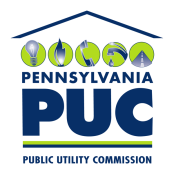  PUBLIC UTILITY COMMISSIONOffice of Administrative Law Judge400 NORTH STREET, HARRISBURG, PA 17120IN REPLY PLEASE REFER TO OUR FILE